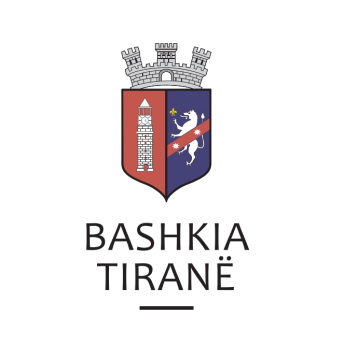        V E N D  I M Datë: 10.09.2020Rezultatet përfundimtare të konkurimit për Policë në Policinë Bashkiake.Fitues janë kandidatët që kanë 70 pikë e më shumë;KOMISIONI- Z. Ermal Kapllani      Kryeinspektor i Policisë së Bashkisë Tiranë  	Kryetar- Znj. Erlira Kolaneci      Përfaqësues i Prefekturës së Qarkut Tiranë	Anëtar- Komisar Idriz Daullja / në mungesë  N/Komisar Arben Bregasi                                           Përfaqësues i Drejtorisë Vendore Policia Tiranë 	AnëtarNr.Emër MbiemërEmër MbiemërPikët e testimit Pikët e DokumentaveIntervista me gojeTOTAL1Gjyze Xixa 42.5202890.52Mario    Dajti 412029903Adrian  Hoxha 372029864Perparim Zogu362029855Sonila  Rexhmataj34.5202983.56Klavi Azisllari342029837Gerald  Sulaj33.5202982.58Ndriçim   Brahimi332029829Albert Hoxhallari32.5202981.510Kejsila  Muceku3220298111Lision  Çerma3220298112Isni Gremi31.5202980.513Megli  Ceno3120298014Arbri  Cala30.5202979.515Endrit  Haxhiu30.5202979.516Ervin  Zharri30.5202979.517Leonard   Lika30.5202979.518Lutfi Bardhi30.5202979.519Sedije  Cala30.5202979.520Taulant  Dushku30.5202979.521Admir  Hidri3020297922Fabiola  Demiraj29.5202978.523Klodjan  Haka29.5202978.524Alvaro  Hoxha29.5202978.525Amelo Grori29.5202978.526Andi  Prenjasi29.5202978.527Elmaz Hakrama29.5202978.528Elmaz Lila29.5202978.529Endrit Dervishi29.5202978.530Endrit  Shkira29.5202978.531Enkeled  Shahinaj29.5202978.532Skender  Dragusha29.5202978.533Shkëlzen Malshi 29.5202978.534Valbona  Bajrami29.5202978.535Nirjan  Meçani29.5202978.536Onaldo  Sila29.5202978.537Gersi  Kllogjiri2920297838Petro  Jaho2920297839Orges  Gaqi2920297840Pjetrin   Mhilli2920297841Kevin  Kosova2920297842KlaudiaBruzja2920297843Klodian  Feza2920297844Kristofor  Thimjo2920297845Florjan   Maloku2920297846Gerald   Meta  2920297847Griselda  Haxhia2920297848Enea  Vrenozaj28.52029.57849Erigers  Spahiu28.52029.57850Ersid Turani28.52029.57851Klaudja  Lukani28.52029.57852Artan  Rexhepi28.52029.57853Adnand  Liksala27.5203077.554Ermal Musabelliu28.5202977.555Adolf  Allushi27.5203077.556Marsildo Kruja282029.577.557Sara  Koçi28.5203077.558Ronaldo Lila2720307759Sajmir Çene2720307760Eris Perolli2820297761Ermal  Hysa2820297762Ervis  Paja 2820297763Ervis  Hasmadhi2820297764Dorjan  Meta2720307765Ervis Shehi2820297766Griselda  Shkalla2720307767Haxhi Tahiraj2720307768Rigers Dema2720307769Bledar  Zylyftari 2820297770Edison  Bllamallari2820297771Agron Bafti2820297772Erion   Shega2820297773Bilal Hyka27.5202976.574Xhenson  Alla27.5202976.575Fabjola   Doku27.5202976.576Faik  Hoxha27.5202976.577Fiordi  Arapi27.5202976.578Fatjon  Mançellari27.5202976.579Artoniljo  Jonuzaj2820287680Hamid   Luka30.52025.57681Xhulia  Duzha2720297682Klodian  Kaci3220247683Indrit  Deda2820287684Anesti  Likaj29.5202675.585Armir  Agalliu3120247586Aldo Çaushi27.5202774.587Mevlan  Rama2920257488Bajram  Koçi2720277489Besnik  Demaj2820267490Mario    Balazi 2920257491Anisa Goga28.5202573.592Armand  Gjoshi28.5202573.593Ilir  Ademi27.5202673.594Ajet Shima2820257395Anxhela  Dukoli27.5202572.596Brisilda  Hasmadhi2720257297Erisa Hoxha28.5202371.598Eris  Meka28.5202371.599Vilson Arapi272024.571.5100Erjon   Allushi28.5202371.5101Xhevat Omeri30202171102Miklovan  Bejdaj29202271103Neisa  Alo29202271104Edmond Avdiu29.52021.571105Bledar Karkanaqe27202471106Zamir  Halilaj27202471107Altin  Husha35.52015.571108Drita  Çene28202371109Klodi Murataj35201671110Nelson  Ahmetaj29.52021.571111Klajdi  Zela29202271112Artur Çullhaj28202371113Rea  Paluka27202471114Emiljano Qershori32201971115Ajet Tresa27.5202370.5116Sherife  Molla272023.570.51Jorin Asllani35.5201267.52Dionis   Sita31.5201667.53Olta  Kallugjeri( Shqau)30.5201767.54Valentina  Bushi292016655Marsela Zanaj292015646Arli  Turka28.5201563.57Anisa  Muço28.5201563.58SanderZajsi28.5201462.59Osman Olldashi28.5201462.510Arsen Memaj2820136111Sulejman  Agolli2820136112Julinda  Hoxha2820126013Redon  Shllaku27.5201259.514Albin Mrruku27.5201259.515Bledar Feta2720125916Ervis  Izvira2720125917Fabio  Xhaferaj2720115818Brikena  Islami2720105719Rajmonda Shpata2720105720Senada  Bixhi 272095621Ledjo  Bruka27209561Ronaldo  Cana32mungese2Pande Simonofski29.5mungese3Ida Duda28.5mungese4Zyber  Fjolla28.5mungese5Ilirian  Suli27mungese